Incident Name:CowbellFL-BCP-017033IR Interpreter(s):Tammy HocutLocal Dispatch Phone:678-320-3003Interpreted Size:21,840 acresGrowth last period:98 acresFlight Time:2046 EDTFlight Date:April 25, 2017Interpreter(s) location:Jasper, ARInterpreter(s) Phone:870-446-5878GACC IR Liaison:Scott WilkinsonGACC IR Liaison Phone:501-538-5827National Coordinator:Tom MellinNational Coord. Phone:505-842-3845Ordered By:Scott HamletA Number:A-41Aircraft/Scanner System:N144Z/PhoenixPilots/Techs:Dan Johnson, Eddy Netcher/ Woody SmithIRIN Comments on imagery:Imagery was goodIRIN Comments on imagery:Imagery was goodWeather at time of flight:ClearFlight Objective:Map Heat Perimeter/Isolated, Scattered and Intense Heat SourcesDate and Time Imagery Received by Interpreter:April 25, 2252 EDTDate and Time Imagery Received by Interpreter:April 25, 2252 EDTType of media for final product:NIFC FTP – 4 Shapefiles, KMZ files, IR Log and PDF MapDigital files sent to:/incident_specific_data/southern/Florida/17_Cowbell /IR/20170426Email to: Blue.sit.unit@gmail.com (Scott Hamlett)Type of media for final product:NIFC FTP – 4 Shapefiles, KMZ files, IR Log and PDF MapDigital files sent to:/incident_specific_data/southern/Florida/17_Cowbell /IR/20170426Email to: Blue.sit.unit@gmail.com (Scott Hamlett)Date and Time Products Delivered to Incident:April 25, 2300 EDTDate and Time Products Delivered to Incident:April 25, 2300 EDTType of media for final product:NIFC FTP – 4 Shapefiles, KMZ files, IR Log and PDF MapDigital files sent to:/incident_specific_data/southern/Florida/17_Cowbell /IR/20170426Email to: Blue.sit.unit@gmail.com (Scott Hamlett)Type of media for final product:NIFC FTP – 4 Shapefiles, KMZ files, IR Log and PDF MapDigital files sent to:/incident_specific_data/southern/Florida/17_Cowbell /IR/20170426Email to: Blue.sit.unit@gmail.com (Scott Hamlett)Comments /notes on tonight’s mission and this interpretation:Started interpretation with 04/25 fire perimeter provided by incident.An isolated heat source on northwest side of the fire shows to be outside your perimeter.
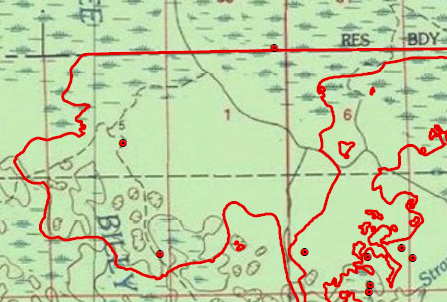 Isolated heat sources mostly on the west side of the fire.  There are a few in the central southern part of the fire north of the Lookout.
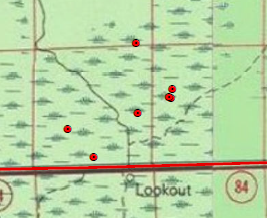 Comments /notes on tonight’s mission and this interpretation:Started interpretation with 04/25 fire perimeter provided by incident.An isolated heat source on northwest side of the fire shows to be outside your perimeter.
Isolated heat sources mostly on the west side of the fire.  There are a few in the central southern part of the fire north of the Lookout.
Comments /notes on tonight’s mission and this interpretation:Started interpretation with 04/25 fire perimeter provided by incident.An isolated heat source on northwest side of the fire shows to be outside your perimeter.
Isolated heat sources mostly on the west side of the fire.  There are a few in the central southern part of the fire north of the Lookout.
Comments /notes on tonight’s mission and this interpretation:Started interpretation with 04/25 fire perimeter provided by incident.An isolated heat source on northwest side of the fire shows to be outside your perimeter.
Isolated heat sources mostly on the west side of the fire.  There are a few in the central southern part of the fire north of the Lookout.
